Facultat de Medicina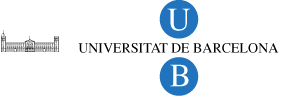 CONVOCATÒRIA  D'EXAMEN  CURS 2_____-2____El Coordinador de l'assignatura:Prof. 	Data: ASSIGNATURAGRUPDATA EXAMENHORADURACIÓ DE L'EXAMENDISTRIBUCIÓ PER AULESCONTINGUTS DE L'EXAMENPROCEDIMENTSCRITERIS D'AVALUACIÓCRITERIS QUALIFICACIÓ FINALDATA PUBLICACIÓ QUALIFICACIONSLLOC PUBLICACIÓ QUALIFICACIONSCampus virtualDATA I HORA DE REVISIÓs'anunciarà un cop publicades les qualificacions (campus virtual).LLOC DE REVISIÓPROCEDIMENT DE REVISIÓEmplenar el formulari que trobareu a: http://www.ub.edu/depmedicina/docu-alumnes_09.htm i lliurar-lo a la Secretaria del Departament de Medicina fins les 13 h. del dia abans de l’anunciat per la revisió.